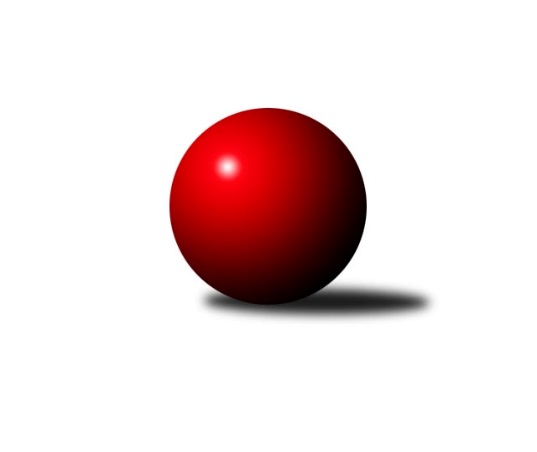 Č.25Ročník 2017/2018	7.4.2018Nejlepšího výkonu v tomto kole: 3338 dosáhlo družstvo: TJ Valašské Meziříčí BJihomoravská divize 2017/2018Výsledky 25. kolaSouhrnný přehled výsledků:KK Mor.Slávia Brno B	- KK Jiskra Čejkovice	1:7	3155:3233	8.0:16.0	6.4.KK Réna Ivančice 	- KK Blansko B	6:2	2574:2546	12.5:11.5	6.4.KK Orel Ivančice	- KC Zlín B	5:3	3095:3071	11.0:13.0	6.4.KK Vyškov B	- TJ Sokol Mistřín B	7:1	3256:3208	14.5:9.5	7.4.TJ Sokol Luhačovice B	- TJ Jiskra Otrokovice	2:6	3196:3318	8.5:15.5	7.4.SKK Dubňany B	- KK Orel Telnice	2:6	3120:3231	9.0:15.0	7.4.TJ Valašské Meziříčí B	- TJ Sokol Brno IV	6:2	3338:3210	13.0:11.0	7.4.TJ Sokol Brno IV	- KC Zlín B	2:6	3151:3286	7.5:16.5	30.3.KK Orel Ivančice	- KK Blansko B	5:3	3227:3223	9.5:14.5	27.3.TJ Valašské Meziříčí B	- KK Vyškov B	3:5	3219:3240	11.5:12.5	30.3.Tabulka družstev:	1.	KK Jiskra Čejkovice	25	18	0	7	129.5 : 70.5 	342.0 : 258.0 	 3089	36	2.	KK Réna Ivančice	25	16	2	7	119.5 : 80.5 	328.0 : 272.0 	 3084	34	3.	KK Orel Telnice	25	16	1	8	116.5 : 83.5 	332.5 : 267.5 	 3050	33	4.	SKK Dubňany B	25	15	1	9	117.0 : 81.0 	313.5 : 272.5 	 3019	31	5.	KK Vyškov B	25	14	1	10	109.0 : 91.0 	297.5 : 302.5 	 3027	29	6.	KC Zlín B	25	13	0	12	98.5 : 101.5 	304.0 : 296.0 	 3048	26	7.	TJ Jiskra Otrokovice	25	12	0	13	102.0 : 98.0 	306.0 : 294.0 	 3068	24	8.	TJ Sokol Mistřín B	25	10	3	12	91.0 : 109.0 	290.0 : 310.0 	 3013	23	9.	TJ Sokol Luhačovice B	25	10	2	13	92.5 : 107.5 	300.0 : 300.0 	 3047	22	10.	KK Orel Ivančice	25	10	2	13	85.0 : 113.0 	254.0 : 332.0 	 2908	22	11.	KK Mor.Slávia Brno B	25	10	0	15	91.5 : 108.5 	277.5 : 322.5 	 3041	20	12.	TJ Sokol Brno IV	25	9	2	14	89.0 : 111.0 	295.0 : 305.0 	 3009	20	13.	KK Blansko B	25	9	1	15	79.0 : 121.0 	274.0 : 326.0 	 3007	19	14.	TJ Valašské Meziříčí B	25	5	1	19	78.0 : 122.0 	272.0 : 328.0 	 3029	11Podrobné výsledky kola:	 KK Mor.Slávia Brno B	3155	1:7	3233	KK Jiskra Čejkovice	Radek Šenkýř	129 	 106 	 120 	120	475 	 0:4 	 556 	 148	134 	 149	125	Zdeněk Škrobák	Radim Herůfek	113 	 142 	 133 	162	550 	 3:1 	 527 	 127	141 	 129	130	Tomáš Stávek	Patrik Schneider	137 	 118 	 125 	116	496 	 2:2 	 514 	 125	152 	 136	101	Adam Sýkora	Veronika Semmler	161 	 113 	 137 	136	547 	 1:3 	 520 	 122	122 	 139	137	Martin Komosný	Ondřej Olšák	143 	 138 	 142 	133	556 	 1:3 	 570 	 155	141 	 131	143	Vít Svoboda	Boštjan Pen	132 	 136 	 139 	124	531 	 1:3 	 546 	 130	144 	 147	125	Ludvík Vaněkrozhodčí: Nejlepší výkon utkání: 570 - Vít Svoboda	 KK Réna Ivančice 	2574	6:2	2546	KK Blansko B	Tomáš Čech	146 	 70 	 148 	63	427 	 3:1 	 412 	 143	53 	 160	56	Martin Honc	Jaroslav Mošať	164 	 68 	 153 	88	473 	 2:2 	 456 	 148	53 	 163	92	Ladislav Musil	Marek Čech	138 	 49 	 148 	71	406 	 1:3 	 428 	 147	72 	 129	80	Josef Kotlán	Dalibor Šalplachta	152 	 69 	 149 	43	413 	 3:1 	 399 	 136	62 	 130	71	Ladislav Novotný	Tomáš Buršík	136 	 62 	 154 	72	424 	 1:3 	 442 	 156	63 	 160	63	Otakar Lukáč	Miroslav Nemrava	157 	 61 	 150 	63	431 	 2.5:1.5 	 409 	 138	62 	 146	63	Miroslav Flekrozhodčí: Nejlepší výkon utkání: 473 - Jaroslav Mošať	 KK Orel Ivančice	3095	5:3	3071	KC Zlín B	Zdeněk Mrkvica	138 	 106 	 105 	137	486 	 1:3 	 540 	 147	146 	 126	121	Petr Polepil	Martin Bublák	133 	 139 	 159 	110	541 	 3:1 	 489 	 112	128 	 122	127	Petr Vrzalík	Jiří Peška	133 	 116 	 126 	160	535 	 1:3 	 523 	 143	121 	 129	130	Martin Polepil	Kristýna Saxová	132 	 117 	 130 	112	491 	 2:2 	 463 	 118	124 	 103	118	Evžen Štětkář	Martin Zimmermann	134 	 126 	 138 	124	522 	 1:3 	 547 	 140	131 	 136	140	Roman Janás	Jaromír Klika	141 	 128 	 126 	125	520 	 3:1 	 509 	 131	123 	 120	135	Zdeněk Bachňákrozhodčí: Nejlepší výkon utkání: 547 - Roman Janás	 KK Vyškov B	3256	7:1	3208	TJ Sokol Mistřín B	Tomáš Vejmola	161 	 160 	 142 	149	612 	 4:0 	 534 	 134	137 	 126	137	Josef Blaha	Zdenek Pokorný *1	120 	 115 	 142 	140	517 	 2:2 	 571 	 153	149 	 141	128	Michaela Varmužová	Pavel Vymazal	127 	 122 	 140 	135	524 	 2.5:1.5 	 531 	 126	131 	 140	134	Milan Peťovský	Břetislav Láník	124 	 123 	 130 	129	506 	 2:2 	 500 	 126	114 	 133	127	Jakub Cizler	Jan Večerka	150 	 124 	 133 	150	557 	 2:2 	 538 	 135	139 	 135	129	Václav Luža	Milan Svačina	122 	 155 	 118 	145	540 	 2:2 	 534 	 129	151 	 130	124	Radim Holešinskýrozhodčí: střídání: *1 od 61. hodu Miloslav KrejčíNejlepší výkon utkání: 612 - Tomáš Vejmola	 TJ Sokol Luhačovice B	3196	2:6	3318	TJ Jiskra Otrokovice	Vratislav Kunc	133 	 144 	 118 	129	524 	 1:3 	 575 	 137	142 	 157	139	Jiří Gach	Milan Žáček	169 	 122 	 127 	145	563 	 2:2 	 538 	 125	134 	 139	140	Pavel Jurásek	Jiří Konečný	142 	 116 	 112 	127	497 	 0:4 	 617 	 143	156 	 168	150	Michael Divílek ml.	Tomáš Juřík	138 	 145 	 157 	148	588 	 4:0 	 531 	 129	116 	 139	147	Tereza Divílková	Jaromír Čanda	119 	 119 	 117 	150	505 	 1:3 	 511 	 132	130 	 131	118	Michael Divílek st.	Karel Máčalík	135 	 129 	 124 	131	519 	 0.5:3.5 	 546 	 135	153 	 125	133	Barbora Divílková st.rozhodčí: Nejlepší výkon utkání: 617 - Michael Divílek ml.	 SKK Dubňany B	3120	2:6	3231	KK Orel Telnice	Zdeněk Kratochvíla	148 	 142 	 125 	132	547 	 3:1 	 498 	 116	128 	 139	115	Alena Dvořáková	Alžběta Harcová	124 	 118 	 141 	128	511 	 2:2 	 523 	 134	129 	 135	125	Josef Hájek	Jaroslav Šerák	117 	 133 	 114 	114	478 	 1:3 	 521 	 144	128 	 130	119	Milan Mikáč	Václav Kratochvíla	135 	 131 	 146 	134	546 	 0:4 	 610 	 157	155 	 150	148	Jiří Dvořák	Václav Benada	141 	 134 	 128 	130	533 	 2:2 	 512 	 128	141 	 111	132	Pavel Dvořák	Filip Dratva	145 	 113 	 128 	119	505 	 1:3 	 567 	 140	134 	 149	144	Jiří Šimečekrozhodčí: Nejlepší výkon utkání: 610 - Jiří Dvořák	 TJ Valašské Meziříčí B	3338	6:2	3210	TJ Sokol Brno IV	Lucie Šťastná	130 	 156 	 128 	145	559 	 2:2 	 493 	 142	114 	 132	105	Jiří Smutný	Petr Tomášek	170 	 143 	 135 	143	591 	 4:0 	 533 	 148	124 	 133	128	Pavel Husar	Martin Kuropata	134 	 161 	 139 	145	579 	 3:1 	 522 	 140	115 	 130	137	Petr Berka	Ludmila Satinská	152 	 129 	 151 	141	573 	 3:1 	 542 	 133	165 	 140	104	Radoslav Rozsíval	Miroslav Volek	141 	 140 	 147 	132	560 	 1:3 	 544 	 114	141 	 155	134	Petr Komárek	Libor Horák	125 	 122 	 111 	118	476 	 0:4 	 576 	 141	129 	 156	150	Zdeněk Vránekrozhodčí: Nejlepší výkon utkání: 591 - Petr Tomášek	 TJ Sokol Brno IV	3151	2:6	3286	KC Zlín B	Pavel Husar	145 	 126 	 123 	130	524 	 1:3 	 539 	 153	137 	 129	120	David Matlach	Zdeněk Vránek	127 	 149 	 150 	107	533 	 2:2 	 525 	 130	115 	 131	149	Zdeněk Bachňák	Miroslav Vítek	111 	 132 	 123 	137	503 	 2.5:1.5 	 525 	 138	132 	 122	133	Martin Polepil	Jiří Smutný	136 	 139 	 117 	116	508 	 2:2 	 518 	 133	121 	 123	141	Zdeněk Šeděnka	Radoslav Rozsíval	125 	 144 	 140 	136	545 	 0:4 	 600 	 151	146 	 156	147	Radek Janás	Petr Berka	131 	 159 	 135 	113	538 	 0:4 	 579 	 136	161 	 137	145	Roman Janásrozhodčí: Nejlepší výkon utkání: 600 - Radek Janás	 KK Orel Ivančice	3227	5:3	3223	KK Blansko B	Martin Maša	139 	 152 	 127 	126	544 	 3:1 	 518 	 150	124 	 125	119	Ladislav Novotný	Aneta Ondovčáková	129 	 150 	 104 	119	502 	 1:3 	 532 	 130	123 	 144	135	Ladislav Musil	Jiří Peška	140 	 136 	 137 	144	557 	 2.5:1.5 	 551 	 140	132 	 139	140	Miroslav Flek	Martin Bublák	147 	 122 	 121 	132	522 	 1:3 	 525 	 129	130 	 127	139	Josef Kotlán	Karel Sax	140 	 139 	 160 	146	585 	 2:2 	 540 	 147	125 	 114	154	Otakar Lukáč *1	Jaromír Klika	134 	 132 	 131 	120	517 	 0:4 	 557 	 140	152 	 143	122	Martin Honcrozhodčí: střídání: *1 od 91. hodu Radim PliskaNejlepší výkon utkání: 585 - Karel Sax	 TJ Valašské Meziříčí B	3219	3:5	3240	KK Vyškov B	Petr Tomášek	141 	 141 	 154 	149	585 	 4:0 	 518 	 119	132 	 143	124	Pavel Vymazal	Ludmila Satinská	129 	 135 	 143 	141	548 	 2:2 	 546 	 149	112 	 139	146	Zdenek Pokorný	Martin Kuropata	138 	 145 	 141 	137	561 	 2.5:1.5 	 542 	 139	127 	 141	135	Tomáš Vejmola	Libor Horák	130 	 124 	 111 	114	479 	 0:4 	 553 	 141	157 	 134	121	Břetislav Láník	Miroslav Volek	130 	 142 	 115 	142	529 	 2:2 	 533 	 137	132 	 126	138	Kamil Bednář	Miloš Jandík	134 	 129 	 140 	114	517 	 1:3 	 548 	 131	151 	 142	124	Milan Svačinarozhodčí: Nejlepší výkon utkání: 585 - Petr TomášekPořadí jednotlivců:	jméno hráče	družstvo	celkem	plné	dorážka	chyby	poměr kuž.	Maximum	1.	Jaroslav Mošať 	KK Réna Ivančice 	565.24	369.8	195.4	3.3	13/13	(598)	2.	Michael Divílek  ml.	TJ Jiskra Otrokovice	563.39	374.7	188.7	3.5	11/13	(617)	3.	Martin Honc 	KK Blansko B	551.20	360.4	190.8	3.8	11/13	(604)	4.	Radek Janás 	KC Zlín B	550.32	366.4	183.9	4.5	10/13	(600)	5.	Adam Sýkora 	KK Jiskra Čejkovice	549.06	369.6	179.5	5.7	11/13	(612)	6.	Tomáš Stávek 	KK Jiskra Čejkovice	543.98	361.2	182.8	3.6	13/13	(608.4)	7.	Zdeněk Vránek 	TJ Sokol Brno IV	543.31	368.9	174.4	5.0	11/13	(606)	8.	Vít Svoboda 	KK Jiskra Čejkovice	541.18	366.8	174.3	3.3	13/13	(586.8)	9.	David Matlach 	KC Zlín B	541.14	356.2	185.0	4.8	10/13	(567)	10.	Tomáš Juřík 	TJ Sokol Luhačovice B	540.24	360.4	179.9	4.9	11/13	(588)	11.	Michael Divílek  st.	TJ Jiskra Otrokovice	540.00	365.5	174.5	6.0	13/13	(587)	12.	Petr Polepil 	KC Zlín B	539.94	363.9	176.0	5.2	10/13	(585)	13.	Miroslav Nemrava 	KK Réna Ivančice 	538.65	360.7	177.9	5.2	13/13	(573.6)	14.	Pavel Dvořák 	KK Orel Telnice	538.54	364.5	174.0	3.9	13/13	(580)	15.	Ludvík Vaněk 	KK Jiskra Čejkovice	538.47	360.7	177.8	4.6	12/13	(584.4)	16.	Roman Janás 	KC Zlín B	538.45	363.9	174.6	4.6	12/13	(579)	17.	Tomáš Buršík 	KK Réna Ivančice 	537.37	357.2	180.2	4.2	13/13	(580.8)	18.	Miroslav Hvozdenský 	TJ Sokol Luhačovice B	537.37	368.4	169.0	5.3	11/13	(573)	19.	Zdeněk Kratochvíla 	SKK Dubňany B	536.89	363.3	173.5	4.4	11/12	(585)	20.	Jiří Šimeček 	KK Orel Telnice	536.60	367.1	169.5	5.1	13/13	(567)	21.	Jiří Dvořák 	KK Orel Telnice	536.09	368.4	167.7	5.7	13/13	(610)	22.	Dalibor Šalplachta 	KK Réna Ivančice 	534.91	363.6	171.3	6.1	11/13	(560)	23.	Martin Kuropata 	TJ Valašské Meziříčí B	534.63	359.0	175.6	5.8	10/12	(586.8)	24.	Zdeněk Škrobák 	KK Jiskra Čejkovice	534.45	361.4	173.0	5.7	12/13	(580.8)	25.	Jana Volková 	TJ Valašské Meziříčí B	533.51	358.3	175.2	4.6	8/12	(560)	26.	Zdenek Pokorný 	KK Vyškov B	533.50	363.0	170.5	5.6	11/12	(584)	27.	Patrik Schneider 	KK Mor.Slávia Brno B	532.99	359.6	173.4	5.5	12/12	(598)	28.	Pavel Husar 	TJ Sokol Brno IV	532.85	365.6	167.3	6.4	10/13	(607)	29.	Jan Večerka 	KK Vyškov B	532.29	356.9	175.4	3.8	10/12	(579)	30.	Milan Žáček 	TJ Sokol Luhačovice B	532.20	360.7	171.5	5.7	13/13	(599)	31.	Jaroslav Harca 	SKK Dubňany B	532.15	358.1	174.0	3.4	9/12	(603)	32.	Filip Dratva 	SKK Dubňany B	531.48	362.1	169.4	6.7	12/12	(587)	33.	Tereza Divílková 	TJ Jiskra Otrokovice	531.34	358.0	173.3	4.2	10/13	(579)	34.	Martin Fiala 	TJ Sokol Mistřín B	530.94	355.7	175.3	4.8	12/13	(604)	35.	Peter Zaťko 	KK Mor.Slávia Brno B	530.71	365.0	165.7	6.4	8/12	(579)	36.	Radim Holešinský 	TJ Sokol Mistřín B	530.62	360.0	170.7	6.7	12/13	(578)	37.	Václav Kratochvíla 	SKK Dubňany B	529.98	359.6	170.4	5.9	8/12	(568)	38.	Miroslav Volek 	TJ Valašské Meziříčí B	529.36	362.5	166.9	8.2	10/12	(572)	39.	Milan Svačina 	KK Vyškov B	529.20	353.9	175.3	3.9	10/12	(577)	40.	Radim Hostinský 	KK Mor.Slávia Brno B	528.90	358.4	170.5	6.9	12/12	(585)	41.	Josef Kotlán 	KK Blansko B	527.85	354.0	173.8	4.9	13/13	(562)	42.	Barbora Divílková  st.	TJ Jiskra Otrokovice	527.59	355.1	172.5	5.6	9/13	(568)	43.	Ondřej Olšák 	KK Mor.Slávia Brno B	527.35	352.8	174.5	6.0	8/12	(569)	44.	Radek Šenkýř 	KK Mor.Slávia Brno B	526.80	357.6	169.2	5.8	10/12	(564)	45.	Zdeněk Bachňák 	KC Zlín B	525.79	350.8	175.0	7.3	9/13	(580)	46.	Ludmila Satinská 	TJ Valašské Meziříčí B	525.22	347.4	177.8	5.9	8/12	(578)	47.	Josef Hájek 	KK Orel Telnice	523.62	356.5	167.1	6.4	11/13	(573)	48.	Miroslav Flek 	KK Blansko B	523.58	352.9	170.7	6.5	12/13	(597)	49.	Jiří Gach 	TJ Jiskra Otrokovice	522.93	355.3	167.6	9.2	10/13	(575)	50.	Milan Mikáč 	KK Orel Telnice	522.79	358.3	164.5	6.5	11/13	(591.6)	51.	Jiří Konečný 	TJ Sokol Luhačovice B	522.54	354.2	168.3	7.6	10/13	(574)	52.	Miroslav Vítek 	TJ Sokol Brno IV	522.36	354.6	167.8	5.5	12/13	(608)	53.	Miloslav Krejčí 	KK Vyškov B	522.11	354.3	167.8	5.6	10/12	(613)	54.	Jaromír Klika 	KK Orel Ivančice	521.95	353.7	168.3	5.3	10/12	(555)	55.	Martin Komosný 	KK Jiskra Čejkovice	520.85	361.8	159.1	8.3	12/13	(576)	56.	Barbora Divílková  ml.	TJ Jiskra Otrokovice	520.78	356.5	164.2	6.1	10/13	(543.6)	57.	Tomáš Čech 	KK Réna Ivančice 	519.73	357.2	161.7	4.8	13/13	(556)	58.	Václav Luža 	TJ Sokol Mistřín B	517.98	352.6	165.4	7.8	10/13	(588)	59.	Petr Berka 	TJ Sokol Brno IV	517.74	356.8	161.0	7.7	13/13	(553)	60.	Otakar Lukáč 	KK Blansko B	517.50	354.6	162.9	7.2	11/13	(553)	61.	Karel Máčalík 	TJ Sokol Luhačovice B	517.27	359.6	157.7	6.2	10/13	(558)	62.	Pavel Jurásek 	TJ Jiskra Otrokovice	516.91	357.2	159.7	7.7	9/13	(594)	63.	Martin Maša 	KK Orel Ivančice	516.40	353.7	162.7	6.3	8/12	(557)	64.	Josef Blaha 	TJ Sokol Mistřín B	515.68	350.5	165.2	6.7	10/13	(592)	65.	Břetislav Láník 	KK Vyškov B	515.58	355.9	159.7	11.7	11/12	(572)	66.	Radoslav Rozsíval 	TJ Sokol Brno IV	513.62	353.0	160.7	6.7	9/13	(566)	67.	Jaromír Čanda 	TJ Sokol Luhačovice B	512.20	352.8	159.4	8.3	10/13	(563)	68.	Marek Čech 	KK Réna Ivančice 	512.03	356.4	155.6	7.5	12/13	(559.2)	69.	Václav Benada 	SKK Dubňany B	511.22	359.0	152.2	5.5	11/12	(592)	70.	Miloš Jandík 	TJ Valašské Meziříčí B	510.57	349.9	160.6	5.1	12/12	(570)	71.	Zdeněk Mrkvica 	KK Orel Ivančice	509.62	354.3	155.4	10.2	12/12	(533)	72.	Jiří Smutný 	TJ Sokol Brno IV	505.48	350.5	154.9	10.0	11/13	(548)	73.	Martin Bublák 	KK Orel Ivančice	504.07	342.2	161.9	4.1	10/12	(587)	74.	Jiří Zapletal 	KK Blansko B	502.35	348.3	154.0	9.7	11/13	(538)	75.	Alena Dvořáková 	KK Orel Telnice	501.23	342.6	158.6	7.2	10/13	(538.8)	76.	Libor Horák 	TJ Valašské Meziříčí B	497.04	345.2	151.9	12.8	8/12	(571)	77.	Radim Pliska 	KK Blansko B	492.29	343.2	149.1	10.3	10/13	(560)	78.	Jiří Peška 	KK Orel Ivančice	465.53	324.6	141.0	7.5	9/12	(557)		Tomáš Molek 	TJ Sokol Luhačovice B	584.75	377.3	207.5	0.3	2/13	(606)		Marek Rozsíval 	TJ Sokol Brno IV	573.00	369.0	204.0	3.0	1/13	(573)		Jan Mecerod 	KK Orel Ivančice	561.69	361.6	200.1	3.0	6/12	(607)		Pavel Vymazal 	KK Vyškov B	551.07	364.9	186.2	4.8	6/12	(602)		Kamil Bednář 	KK Vyškov B	551.00	372.5	178.5	7.5	2/12	(569)		Michaela Varmužová 	TJ Sokol Mistřín B	547.00	361.5	185.5	2.5	2/13	(571)		Jan Blahůšek 	SKK Dubňany B	545.00	351.5	193.5	6.0	2/12	(552)		Robert Mondřík 	KK Vyškov B	544.33	375.2	169.1	6.5	3/12	(563)		Zdenek Pokorný 	KK Orel Telnice	542.19	361.4	180.8	2.2	7/13	(575)		Dalibor Tuček 	TJ Valašské Meziříčí B	540.00	375.6	164.4	2.4	1/12	(540)		Veronika Semmler 	KK Mor.Slávia Brno B	538.96	364.6	174.4	5.3	5/12	(560)		Radim Herůfek 	KK Mor.Slávia Brno B	538.73	366.5	172.2	7.8	6/12	(570)		Aneta Ondovčáková 	KK Orel Ivančice	538.07	368.0	170.0	3.4	7/12	(585)		Karel Dorazil 	KK Réna Ivančice 	537.60	352.2	185.4	2.4	1/13	(549.6)		Martin Zimmermann 	KK Orel Ivančice	537.22	368.0	169.2	6.3	3/12	(556)		Jaroslav Polášek 	TJ Sokol Mistřín B	536.50	353.5	183.0	6.0	2/13	(538)		Jakub Svoboda 	KK Jiskra Čejkovice	535.90	370.0	165.9	9.7	2/13	(559.2)		Miloslav Plesník 	TJ Valašské Meziříčí B	535.83	368.0	167.8	5.8	6/12	(552)		Boštjan Pen 	KK Mor.Slávia Brno B	535.78	363.1	172.7	9.2	4/12	(576)		Vratislav Kunc 	TJ Sokol Luhačovice B	534.49	361.2	173.3	6.4	8/13	(583)		Karel Sax 	KK Orel Ivančice	532.45	360.3	172.2	6.4	7/12	(585)		Petr Komárek 	TJ Sokol Brno IV	530.00	357.7	172.3	5.8	2/13	(544)		Zdeněk Sedláček 	TJ Sokol Mistřín B	528.97	362.6	166.3	9.0	6/13	(579)		Ladislav Musil 	KK Blansko B	528.58	355.3	173.3	6.2	6/13	(594)		Petr Jonášek 	TJ Jiskra Otrokovice	527.83	356.5	171.3	7.2	2/13	(572)		Roman Macek 	TJ Sokol Mistřín B	527.80	362.0	165.8	5.1	6/13	(561)		Petr Tomášek 	TJ Valašské Meziříčí B	526.51	355.8	170.7	4.9	6/12	(591)		František Kellner 	KK Mor.Slávia Brno B	526.20	363.1	163.2	8.2	4/12	(541)		Radek Horák 	TJ Sokol Mistřín B	524.85	355.3	169.6	3.6	6/13	(576)		Alžběta Harcová 	SKK Dubňany B	524.63	369.0	155.6	8.6	4/12	(559)		Ladislav Teplík 	SKK Dubňany B	524.22	357.6	166.7	7.2	5/12	(546)		Milan Krejčí 	TJ Sokol Brno IV	524.00	360.0	164.0	7.0	1/13	(524)		Milan Peťovský 	TJ Sokol Mistřín B	522.05	356.6	165.5	7.2	8/13	(557)		František Fialka 	SKK Dubňany B	522.00	348.0	174.0	7.0	1/12	(522)		Zdeněk Šeděnka 	KC Zlín B	521.79	357.5	164.2	7.2	8/13	(556)		Tomáš Vejmola 	KK Vyškov B	521.73	360.8	160.9	5.8	7/12	(612)		Tomáš Řihánek 	KK Réna Ivančice 	520.80	340.8	180.0	6.0	1/13	(520.8)		Ladislav Novotný 	KK Blansko B	519.36	353.9	165.5	4.8	5/13	(550)		Martin Polepil 	KC Zlín B	519.15	350.9	168.3	7.7	7/13	(580)		Jaroslav Šerák 	SKK Dubňany B	517.68	343.6	174.0	4.1	5/12	(558)		Petr Večerka 	KK Vyškov B	515.63	349.9	165.8	7.5	2/12	(554)		Rudolf Zouhar 	TJ Sokol Brno IV	515.58	350.9	164.7	6.0	8/13	(549)		Tomáš Hrdlička 	KK Réna Ivančice 	513.00	350.8	162.2	6.1	3/13	(526)		Martin Mačák 	SKK Dubňany B	512.90	352.5	160.4	7.0	6/12	(528)		Milan Ryšánek 	KK Vyškov B	512.00	356.0	156.0	10.0	2/12	(516)		Petr Kudláček 	TJ Sokol Luhačovice B	511.73	360.6	151.1	8.4	3/13	(538)		Josef Michálek 	KK Vyškov B	511.67	354.0	157.7	6.3	3/12	(514)		Luděk Kolář 	KK Réna Ivančice 	511.20	339.6	171.6	7.2	1/13	(511.2)		Petr Khol 	TJ Sokol Mistřín B	510.90	358.5	152.4	5.4	2/13	(526.8)		Petr Vrzalík 	KC Zlín B	507.44	355.1	152.3	9.2	3/13	(542)		Jakub Cizler 	TJ Sokol Mistřín B	506.58	339.7	166.9	7.4	5/13	(530)		Dalibor Lang 	KK Mor.Slávia Brno B	506.14	352.7	153.4	9.4	7/12	(551)		Milan Klanica 	TJ Valašské Meziříčí B	506.00	348.5	157.5	9.0	1/12	(524)		Pavel Milo 	TJ Valašské Meziříčí B	505.33	349.8	155.5	8.2	3/12	(518)		Jaroslav Bařina 	KK Jiskra Čejkovice	502.30	358.7	143.6	5.8	2/13	(525.6)		Zdeněk Burian 	KK Jiskra Čejkovice	500.50	335.5	165.0	8.5	2/13	(511)		Lucie Šťastná 	TJ Valašské Meziříčí B	497.80	344.4	153.5	11.8	4/12	(559)		Kristýna Saxová 	KK Orel Ivančice	497.17	349.8	147.3	10.1	3/12	(546)		Evžen Štětkář 	KC Zlín B	494.70	348.7	146.0	10.1	7/13	(525)		Josef Černý 	SKK Dubňany B	492.87	339.8	153.1	4.0	3/12	(561)		Libor Pekárek 	TJ Jiskra Otrokovice	492.35	338.9	153.5	8.2	4/13	(530)		Miroslav Poledník 	KK Vyškov B	486.00	331.0	155.0	10.0	1/12	(486)		Roman Köriš 	KK Mor.Slávia Brno B	482.40	354.0	128.4	10.8	1/12	(482.4)		Pavel Antoš 	SKK Dubňany B	480.00	342.0	138.0	12.0	1/12	(480)		Milan Doušek 	KK Orel Telnice	479.00	322.5	156.5	13.5	2/13	(514)		Martina Miškeříková 	TJ Sokol Mistřín B	464.40	326.4	138.0	12.0	1/13	(464.4)		Josef Konvičný 	TJ Valašské Meziříčí B	459.50	334.0	125.5	15.5	2/12	(461)		Nela Hudáková 	KK Orel Ivančice	442.00	321.0	121.0	19.0	1/12	(442)		František Zemek 	KK Orel Ivančice	398.00	297.0	101.0	14.0	1/12	(398)Sportovně technické informace:Starty náhradníků:registrační číslo	jméno a příjmení 	datum startu 	družstvo	číslo startu8053	Roman Janás	06.04.2018	KC Zlín B	10x21726	Jaroslav Šerák	07.04.2018	SKK Dubňany B	7x21397	Petr Tomášek	07.04.2018	TJ Valašské Meziříčí B	4x10770	Milan Peťovský	07.04.2018	TJ Sokol Mistřín B	9x23151	Aneta Ondovčáková	27.03.2018	KK Orel Ivančice	6x18818	Tomáš Buršík	06.04.2018	KK Réna Ivančice 	11x7666	Vít Svoboda	06.04.2018	KK Jiskra Čejkovice	10x19041	Radim Pliska	27.03.2018	KK Blansko B	8x7353	Jaroslav Mošať	06.04.2018	KK Réna Ivančice 	11x10293	Tomáš Čech	06.04.2018	KK Réna Ivančice 	9x10294	Marek Čech	06.04.2018	KK Réna Ivančice 	11x8474	Jiří Konečný	07.04.2018	TJ Sokol Luhačovice B	8x20552	Tomáš Stávek	06.04.2018	KK Jiskra Čejkovice	11x20607	Lucie Šťastná	07.04.2018	TJ Valašské Meziříčí B	8x25503	Boštjan Pen	06.04.2018	KK Mor.Slávia Brno B	8x20569	Evžen Štětkař	06.04.2018	KC Zlín B	7x12095	Martin Bublák	06.04.2018	KK Orel Ivančice	8x9361	Kamil Bednář	30.03.2018	KK Vyškov B	3x14871	Jaromír Čanda	07.04.2018	TJ Sokol Luhačovice B	10x14759	Michael Divílek st.	07.04.2018	TJ Jiskra Otrokovice	11x8872	Martin Honc	06.04.2018	KK Blansko B	11x21399	Radim Herůfek	06.04.2018	KK Mor.Slávia Brno B	10x20099	Adam Sýkora	06.04.2018	KK Jiskra Čejkovice	9x14149	Alžběta Harcová	07.04.2018	SKK Dubňany B	5x20072	Filip Dratva	07.04.2018	SKK Dubňany B	12x7168	Václav Benada	07.04.2018	SKK Dubňany B	9x16625	Radim Holešinský	07.04.2018	TJ Sokol Mistřín B	9x22854	Kristýna Saxová	06.04.2018	KK Orel Ivančice	4x20016	Ludmila Satinská	07.04.2018	TJ Valašské Meziříčí B	7x20351	Miroslav Volek	07.04.2018	TJ Valašské Meziříčí B	10x22164	Tomáš Juřík	07.04.2018	TJ Sokol Luhačovice B	9x16591	Milan Žáček	07.04.2018	TJ Sokol Luhačovice B	11x11517	Václav Luža	07.04.2018	TJ Sokol Mistřín B	10x19882	Jiří Smutný	07.04.2018	TJ Sokol Brno IV	8x22615	Jiří Šimeček	07.04.2018	KK Orel Telnice	11x19659	Michael Divílek ml.	07.04.2018	TJ Jiskra Otrokovice	11x16538	Pavel Jurásek	07.04.2018	TJ Jiskra Otrokovice	10x15596	Barbora Divílková st.	07.04.2018	TJ Jiskra Otrokovice	10x19658	Tereza Divílková	07.04.2018	TJ Jiskra Otrokovice	8x23940	Jiří Gach	07.04.2018	TJ Jiskra Otrokovice	11x19306	Jakub Cizler	07.04.2018	TJ Sokol Mistřín B	12x19515	Petr Berka	07.04.2018	TJ Sokol Brno IV	11x22370	Pavel Husar	07.04.2018	TJ Sokol Brno IV	11x9619	Zdeněk Vránek	07.04.2018	TJ Sokol Brno IV	9x19434	Josef Hájek	07.04.2018	KK Orel Telnice	10x19432	Pavel Dvořák	07.04.2018	KK Orel Telnice	11x19430	Alena Dvořáková	07.04.2018	KK Orel Telnice	11x19435	Jiří Dvořák	07.04.2018	KK Orel Telnice	11x20778	Zdenek Pokorný	07.04.2018	KK Vyškov B	8x22434	Vratislav Kunc	07.04.2018	TJ Sokol Luhačovice B	7x6309	Ladislav Novotný	06.04.2018	KK Blansko B	9x6327	Miroslav Flek	06.04.2018	KK Blansko B	15x19877	Radek Šenkýř	06.04.2018	KK Mor.Slávia Brno B	9x21904	Ondřej Olšák	06.04.2018	KK Mor.Slávia Brno B	9x22262	Jiří Peška	06.04.2018	KK Orel Ivančice	10x22263	Martin Zimmermann	06.04.2018	KK Orel Ivančice	2x22264	Zdeněk Mrkvica	06.04.2018	KK Orel Ivančice	9x21876	Karel Sax	27.03.2018	KK Orel Ivančice	8x7186	Zdeněk Kratochvíla	07.04.2018	SKK Dubňany B	11x17643	Václav Kratochvíla	07.04.2018	SKK Dubňany B	9x22395	Miloslav Krejčí	07.04.2018	KK Vyškov B	10x7610	Jan Večerka	07.04.2018	KK Vyškov B	9x15845	Tomáš Vejmola	07.04.2018	KK Vyškov B	9x21879	Zdeněk Bachňák	06.04.2018	KC Zlín B	8x14870	Karel Máčalík	07.04.2018	TJ Sokol Luhačovice B	11x8706	Milan Svačina	07.04.2018	KK Vyškov B	6x24366	Michaela Varmužová	07.04.2018	TJ Sokol Mistřín B	2x6805	Jaromír Klika	06.04.2018	KK Orel Ivančice	11x18969	Radek Janás	30.03.2018	KC Zlín B	9x22032	Patrik Schneider	06.04.2018	KK Mor.Slávia Brno B	11x8206	Martin Kuropata	07.04.2018	TJ Valašské Meziříčí B	10x8182	Miloš Jandík	30.03.2018	TJ Valašské Meziříčí B	10x18605	Zdeněk Šeděnka	30.03.2018	KC Zlín B	7x21783	Martin Polepil	06.04.2018	KC Zlín B	10x9584	Petr Vrzalík	06.04.2018	KC Zlín B	3x24138	Milan Mikáč	07.04.2018	KK Orel Telnice	10x24027	Martin Maša	27.03.2018	KK Orel Ivančice	9x19641	Otakar Lukáč	06.04.2018	KK Blansko B	10x23985	Libor Horák	07.04.2018	TJ Valašské Meziříčí B	7x23882	Josef Blaha	07.04.2018	TJ Sokol Mistřín B	8x20488	Miroslav Vítek	30.03.2018	TJ Sokol Brno IV	10x18662	Petr Komárek	07.04.2018	TJ Sokol Brno IV	2x9618	Radoslav Rozsíval	07.04.2018	TJ Sokol Brno IV	11x21411	Martin Komosný	06.04.2018	KK Jiskra Čejkovice	9x13974	Ludvík Vaněk	06.04.2018	KK Jiskra Čejkovice	11x8876	Ladislav Musil	06.04.2018	KK Blansko B	13x21456	David Matlach	30.03.2018	KC Zlín B	9x18071	Petr Polepil	06.04.2018	KC Zlín B	10x18625	Pavel Vymazal	07.04.2018	KK Vyškov B	10x21106	Břetislav Láník	07.04.2018	KK Vyškov B	10x20912	Zdeněk Škrobák	06.04.2018	KK Jiskra Čejkovice	11x13523	Veronika Semmler	06.04.2018	KK Mor.Slávia Brno B	13x6318	Josef Kotlán	06.04.2018	KK Blansko B	12x7348	Dalibor Šalplachta	06.04.2018	KK Réna Ivančice 	9x10038	Miroslav Nemrava	06.04.2018	KK Réna Ivančice 	11x
Hráči dopsaní na soupisku:registrační číslo	jméno a příjmení 	datum startu 	družstvo	Program dalšího kola:26. kolo13.4.2018	pá	17:30	KK Orel Telnice - KK Orel Ivančice	13.4.2018	pá	18:00	KC Zlín B - TJ Sokol Luhačovice B	13.4.2018	pá	18:00	KK Blansko B - KK Vyškov B	13.4.2018	pá	18:00	TJ Sokol Brno IV - SKK Dubňany B	14.4.2018	so	15:30	KK Jiskra Čejkovice - TJ Valašské Meziříčí B	14.4.2018	so	16:30	TJ Sokol Mistřín B - KK Mor.Slávia Brno B	14.4.2018	so	17:30	TJ Jiskra Otrokovice - KK Réna Ivančice 	Nejlepší šestka kola - absolutněNejlepší šestka kola - absolutněNejlepší šestka kola - absolutněNejlepší šestka kola - absolutněNejlepší šestka kola - dle průměru kuželenNejlepší šestka kola - dle průměru kuželenNejlepší šestka kola - dle průměru kuželenNejlepší šestka kola - dle průměru kuželenNejlepší šestka kola - dle průměru kuželenPočetJménoNázev týmuVýkonPočetJménoNázev týmuPrůměr (%)Výkon6xMichael Divílek ml.Otrokovice6172xJiří DvořákTelnice117.296106xTomáš VejmolaVyškov B6128xMichael Divílek ml.Otrokovice115.426172xJiří DvořákTelnice6103xTomáš VejmolaVyškov B113.856125xPetr TomášekVal. Meziříčí5911xTomáš JuříkLuhačovice B109.995881xTomáš JuříkLuhačovice B5883xPetr TomášekVal. Meziříčí109.375913xMartin KuropataVal. Meziříčí5792xJiří ŠimečekTelnice109.02567